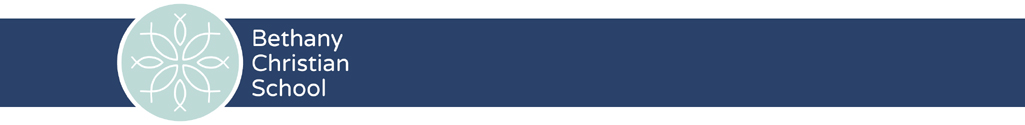 The Ambassador Program is a terrific chance for you to earn some tuition credit!!If you refer a family that choose to enroll a student, you’ll both receive $200 in tuition credit.  Below are some questions and answers that provide information about this program:It is true that as a BCS Ambassador, I can earn a $200 credit PER child if my referring family applies?BCS Ambassadors earn tuition credit when they encourage/invite a new family to enroll a student at BCS.  For this to happen, the new family must list their BCS Ambassador on the application for admission form and then return the Tuition Credit Request form (see other side) attached to their Application for admission.  Once the new family is accepted and enrolls, both the ambassador and the new family receive a tuition credit of $200 per new student.  (Two new students earn tuition credit of $400 for each family.)How do I become a BCS Ambassador and make sure I receive tuition credit?BCS parents, teachers, staff, and administrators become Ambassadors when they: 1) encourage/invite a new family to visit and enroll their child at BCS and 2) print their name as the BCS Ambassador on a Tuition Credit Request Form (see other side), and hand it to the new family.  Once the new family completes the admissions process and returns the completed Tuition Credit Request form attached to their registration documents, the Main Office adjusts each family’s tuition payments to reflect the appropriate tuition credit. Let me get this right, I can earn $200 PER child, if the family I referred attends BCS?YES!!How is tuition credit actually applied to my account?The Main Office will re-calculate the amount that is due on your account for the school year.  If you pay monthly or 60/40, each payment will be reduced by the appropriate amount.  If you pay in one lump sum, your payment will be adjusted to the appropriate amount.  If you have already made your full payment (one payment in July), you can opt for a check for your credit or apply your credit to next school year bill. May I refer more than one new family to BCS and receive tuition credit for each one?Yes! You may receive tuition credit for each eligible new student who enrolls – up to the amount of your family’s total tuition bill.  Sorry, no cash refunds.So, in order to get a $200 credit PER child, my friend needs to complete the Tuition Credit Request form that is attached to this brochure….that’s it?!?YES – It’s that simple!!When will I begin to receive my tuition credit?Your tuition credit will be credited when the new student starts attending BCS.Am I eligible for tuition credit when I enroll an additional sibling?No, the credit applies only for recruiting new families.What if I have more than one family that I refer, and they end up attending BCS?No problem, credits can be stacked.  We want to fill the seats at Bethany!!Will I receive tuition credit again next year if the new family re-enrolls?No, tuition credit is offered only for the initial year a new family joins BCS.Will I receive tuition credit when I refer a family who has left BCS, but is now returning?Yes, if a family has been out of BCS for three (3) years or more, you would receive tuition credit for re-recruiting the family when they rejoin BCS.It’s $200 PER child?Correct - $200 PER child.  If the family you referred sends their 3 children to BCS, they get a $600 credit AND you get a $600 credit!If I apply for tuition assistance, and I still eligible for the tuition credit program?Yes, the programs are completely independent.If I refer a family to BCS who enrolls a student mid-year, will I still get some tuition credit?Yes, the $200 tuition credit will be prorated to reflect the portion of the year the student attends.  If the new student attends BCS for half of the school year, each family receives a tuition credit of $100.May we donate our tuition credit to another family?Yes, Speak to Pam Leathers in the Main Office about assigning your tuition credit to another BCS family of your choice.Ok one more question, how do I sign up?Simple – give your friend this brochure that has the Tuition Credit Request Form attached.  Have them fill it out and hand it in with their application.Notes: [1] Ambassadors may not refer their own household members.  New students from a current BCS household are eligible to receive our multi-student tuition credit.  [2] You may not “refer” additional students from a current or former BCS household.  [3] Only one BCS Ambassador may be named for each new student. [4] For a new student enrolling mid-year, BCS will prorate the $200 tuition credit over the remaining portion of the school year.  [5] To assign your $200 credit to another BCS family, contact Pam Leathers at 610-998-0877.Tuition Credit Request Formfor BCS Ambassador ProgramTo receive tuition credit, both families must follow the instructions below:BCS Ambassador Instructions:Print your name in the box below and give it to your prospective new family.  Make it clear that your new family must do two things:1 – Provide your name as Ambassador to the Main Office when they begin the admissions process.2 – Return this form to the Main Office along with the rest of their enrollment forms.Once the new student is accepted and enrolled, BCS will issue the appropriate tuition credit.New Family Instructions:Print your name in the space below and follow these steps:1 – Provide your BCS Ambassador’s name to the Main Office once you begin the enrollment process.2 – Return this form to the Main Office along with the rest of your enrollment forms.Once your child is accepted and enrolled, BCS will issue the appropriate tuition credits.Date: BCS Ambassador Name New Family Name New Student Name(s) and Grade(s)